February 21, 2019 					Kurtis PrattChief Administrative OfficerTown of Raymond210N 200W
Raymond, AB T0K 2S0
Dear Mr. Pratt,Every year, AUMA members have the opportunity to submit resolutions on issues of importance to them. These resolutions are then presented, debated, and voted on by our members at the fall convention. If passed, the resolutions remain active for three years, after which time they expire. On behalf of AUMA’s Board, I am pleased to provide information on the outcomes of the Town of Raymond’s and cosponsors expired 2015 resolution.The resolution entitled “Review of Broadband Internet Availability in Alberta” called for AUMA to:Establish a separate committee on broadband to emphasize the importance of this issue;Work with Regional Economic Development Alliances (REDA’s) and other organizations with similar objectives to advocate for affordable fiber optic internet access to all Albertans; andContinue to press the Alberta Government to move forward with a Broadband Policy that addresses the Action steps in 4.2 of Regional Economic Development Alliance Plan. AUMA has been heavily engaged with the province on the development of a Provincial Broadband Strategy through our Small Communities Committee with support from the Infrastructure and Energy Committee.  Service Alberta is in the final stages of developing policy options for a Provincial Broadband Strategy. The policy options were submitted to the Minister in December 2018 and have been reviewed. The department has indicated to us that they anticipate confirmation of next steps soon and AUMA will continue to share the information with our members as it becomes available.   While your resolution has expired, I can assure you that AUMA continues to consider broadband an important priority and will continue to work on this issue moving forward. If you have any questions about this resolution, please contact AUMA’s advocacy team at advocacy@auma.ca. Further details on AUMA’s advocacy and the province’s response can be found in AUMA’s resolution library on our website.   Yours truly,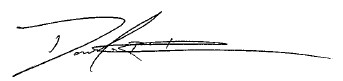 Dan Rude, AUMA CEOCC: 	Town of Okotoks	Town of Pincher CreekTown of Stavely	Town of  Penhold	Town of Cardston
	Town of Eckville
	Town of Fort MacLeod
	Village of Delburne
	Town of Nanton
	Town of Claresholm	Town of Milk River	Village of Rosemary	Village of Glenwood